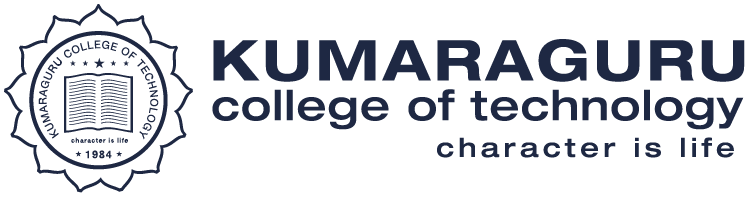 Criteria IV :  Infrastructure and Learning ResourcesKey indicator : 4.2 Library as a Learning Resource4.2.1 Library is automated using Integrated Library Management System (ILMS)S.No.DescriptionLink1ILMS software screen shotshttps://naac.kct.ac.in/4/ssr/4_2_1/4.2.1 ILMS software screen shot.pdf2ILMS software proofhttps://naac.kct.ac.in/4/ssr/4_2_1/ILMS software proof.pdf3Library booklethttps://naac.kct.ac.in/4/ssr/4_2_1/Library booklet.pdf